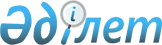 Қазақстан Республикасы Үкіметінің кейбір шешімдерінің күші жойылды деп тану туралыҚазақстан Республикасы Үкіметінің 2015 жылғы 10 тамыздағы № 626 қаулысы

      Қазақстан Республикасының Үкіметі ҚАУЛЫ ЕТЕДІ:



      1. Осы қаулыға қосымшаға сәйкес Қазақстан Республикасы Үкіметінің кейбір шешімдерінің күші жойылды деп танылсын.



      2. Осы қаулы алғашқы ресми жарияланған күнінен кейін күнтізбелік он күн өткен соң қолданысқа енгізіледі.      Қазақстан Республикасының

      Премьер-Министрі                                     К.Мәсімов

Қазақстан Республикасы 

Үкіметінің       

2015 жылғы 10 тамыздағы 

№ 626 қаулысына     

қосымша         

Қазақстан Республикасы Үкіметінің күші жойылған кейбір шешімдерінің тізбесі

      1. «Қазақстан Республикасының автомобиль жолдарымен жүруге арналған автокөлік құралдарының рұқсат етілген параметрлерін бекіту туралы» Қазақстан Республикасы Үкіметінің 2002 жылғы 19 қаңтардағы № 62 қаулысы (Қазақстан Республикасының ПҮАЖ-ы, 2002 ж., № 2-3, 18-құжат).



      2. «Қазақстан Республикасы Үкіметінің 2002 жылғы 19 қаңтардағы № 62 қаулысына өзгерістер мен толықтырулар енгізу туралы» Қазақстан Республикасы Үкіметінің 2002 жылғы 24 желтоқсандағы № 1306 қаулысы (Қазақстан Республикасының ПҮАЖ-ы, 2003 ж., № 48, 543-құжат).



      3. «Қазақстан Республикасының аумағы арқылы автокөлік құралдарының жүріп өтуін регламенттейтін кейбір мәселелер» туралы Қазақстан Республикасы Үкіметінің 2008 жылғы 31 желтоқсандағы № 1345 қаулысының 2-тармағы (Қазақстан Республикасының ПҮАЖ-ы, 2008 ж., № 49, 558-құжат).



      4. «Қазақстан Республикасы Үкіметінің 2002 жылғы 19 қаңтардағы № 62 қаулысына өзгерістер мен толықтырулар енгізу туралы» Қазақстан Республикасы Үкіметінің 2010 жылғы 19 наурыздағы № 226 қаулысы (Қазақстан Республикасының ПҮАЖ-ы, 2010 ж., № 25-26, 190-құжат).



      5. «Қазақстан Республикасының автомобиль жолдарымен жүруге арналған автокөлік құралдарының рұқсат етілген параметрлерін бекіту туралы» Қазақстан Республикасы Үкіметінің 2002 жылғы 19 қаңтардағы № 62 қаулысына өзгерістер мен толықтырулар енгізу туралы» Қазақстан Республикасы Үкіметінің 2012 жылғы 6 қарашадағы № 1406 қаулысы (Қазақстан Республикасының ПҮАЖ-ы, 2012 ж., № 77-78, 1143-құжат).
					© 2012. Қазақстан Республикасы Әділет министрлігінің «Қазақстан Республикасының Заңнама және құқықтық ақпарат институты» ШЖҚ РМК
				